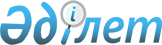 Об утверждении Положения о деятельности организаций здравоохранения, оказывающих нефрологическую помощь населению Республики Казахстан
					
			Утративший силу
			
			
		
					Приказ Министра здравоохранения Республики Казахстан от 15 февраля 2012 года № 86. Зарегистрирован в Министерстве юстиции Республики Казахстан от 15 марта 2012 года № 7461. Утратил силу приказом Министра здравоохранения Республики Казахстан от 14 октября 2022 года № ҚР ДСМ-114.
      Сноска. Утратил силу приказом Министра здравоохранения РК от 14.10.2022 № ҚР ДСМ-114 (вводится в действие по истечении десяти календарных дней после дня его первого официального опубликования).
      В соответствии с пунктом 3 статьи 32 Кодекса Республики Казахстан "О здоровье народа и системе здравооохранения" и в целях совершенствования оказания специализированной нефрологической помощи населению Республики Казахстан, ПРИКАЗЫВАЮ:
      1. Утвердить прилагаемое Положение о деятельности организаций здравоохранения, оказывающих нефрологическую помощь населению Республики Казахстан.
      2. Департаменту организации медицинской помощи Министерства здравоохранения Республики Казахстан (Тулегалиева А.Г.) обеспечить в установленном законодательством порядке государственную регистрацию настоящего приказа в Министерстве юстиции Республики Казахстан.
      3. Департаменту юридической службы и государственных закупок (Амиргалиев Е.Р.) Министерства здравоохранения Республики Казахстан обеспечить официальное опубликование настоящего приказа в средствах массовой информации после его государственной регистрации в Министерстве юстиции Республики Казахстан.
      4. Контроль за исполнением настоящего приказа возложить на вице-министра здравоохранения Республики Казахстан Байжунусова Э.А.
      5. Настоящий приказ вводится в действие по истечении десяти календарных дней после дня его первого официального опубликования. Положение
о деятельности организаций здравоохранения, оказывающих
нефрологическую помощь населению Республики Казахстан
1. Общие положения
      1. Положение о деятельности организаций здравоохранения, оказывающих нефрологическую помощь населению Республики Казахстан (далее – Положение) определяет статус и полномочия организации здравоохранения, оказывающих нефрологическую помощь населению Республики Казахстан.
      2. Нефрологическая помощь населению (взрослому и детскому) направлена на своевременное выявление, лечение и реабилитацию больных с хронической болезнью почек (далее - ХБП).
      3. Работу организаций, оказывающих нефрологическую помощь населению (взрослому и детскому), координирует главный внештатный нефролог и специалист по диализу (республики, области, города).
      4. Нефрологическая помощь населению оказывается в форме первичной медико-санитарной помощи (далее - ПСМП), консультативно-диагностической помощи (далее - КДП), стационарной, стационарозамещающей и скорой медицинской помощи.
      5. Организации здравоохранения, оказывающие нефрологическую помощь населению, в своей деятельности руководствуются Конституцией Республики Казахстан, Кодексом Республики Казахстан "О здоровье народа и системе здравоохранения", отраслевыми нормативными правовыми актами, Уставом организации, настоящим Положением и осуществляет свою деятельность на основании государственной лицензии на медицинскую деятельность.
      6. ПМСП нефрологическим больным оказывается на амбулаторном уровне врачами по специальности "общая врачебная практика", "терапия" или "педиатрия", с обучением по циклу "нефрология" в:
      1) сельской, районной, городской поликлиниках;
      2) врачебной амбулатории.
      7. КДП нефрологическим больным оказывается врачами по специальности "нефрология" в:
      1) городской или районной поликлинике;
      2) городском консультативно-диагностическом центре;
      3) республиканском консультативно-диагностическом центре.
      8. Стационарная помощь больным с нефрологическими заболеваниями оказывается врачами по специальности "общая врачебная практика", "терапия", "педиатрия" или "нефрология" в:
      1) терапевтическом, педиатрическом отделениях районной, городской, областной, межрайонной больниц;
      2) нефрологическом (объединенном с другим соматическим отделением) отделении городской, областной, республиканской больниц, научно-исследовательских институтов или детской городской, областной, республиканской больниц, научно-исследовательских институтов.
      9. Стационарозамещающая помощь нефрологическим больным оказывается врачами по специальности "общая врачебная практика", "терапия", "нефрология", "педиатрия" с обучением по циклу "нефрология" в:
      1) сельской, районной, городской поликлиниках;
      2) врачебной амбулатории; 
      3) консультативно-диагностическом центре;
      4) терапевтическом, педиатрическом, соматическом отделениях районной, межрайонной, городской, городской детской, областной, областной детской больниц и республиканских клиник.
      10. Скорая медицинская помощь больным с нефрологическими заболеваниями осуществляется врачами по специальности "скорая и неотложная медицинская помощь" и работниками со средним медицинским образованием по специальности "фельдшер" бригад скорой медицинской помощи.
      11. При организациях здравоохранения, оказывающих нефрологическую помощь в отделениях (центрах) амбулаторного и детского диализа создается Комиссия по отбору пациентов на заместительную почечную терапию на основании заключения врача-нефролога поликлиники.
      12. Госпитализация пациентов в другой стационар по профилю заболевания, послужившего причиной госпитализации, при условии обеспечения доставки пациента на диализ санитарным транспортом.
      13. Штаты организаций, оказывающих нефрологическую помощь населению устанавливаются в соответствии со штатными нормативами, утвержденными приказом Министра здравоохранения Республики Казахстан от 7 апреля 2010 года № 238 "Об утверждении типовых штатов и штатных нормативов организаций здравоохранения", (зарегистрированный в Реестре государственной регистрации нормативных и правовых актов под № 6173). 2. Основные задачи и функции организаций здравоохранения,
оказывающих нефрологическую помощь населению
      13. Основными задачами и функциями организаций, оказывающих нефрологическую помощь населению, являются:
      1) организация и проведение мероприятий, направленных на профилактику; снижение заболеваемости, инвалидизации, смертности от заболеваний мочевыделительной системы; увеличение продолжительности и улучшение качества жизни пациентов с хронической почечной недостаточностью (далее - ХПН);
      2) раннее выявление патологии органов мочевыделительной системы (острый и хронический пиелонефрит, острые и хронические гломерулярные заболевания, интерстициальные заболевания почек, пороки развития почек и мочевыделительной системы);
      3) оказание качественной специализированной и высокоспециализированной медицинской помощи больным с хронической болезнью почек (далее - ХБП) с соблюдением преемственности на всех этапах лечения;
      4) организация и оказание стационарозамещающей и реабилитационной помощи пациентам с ХПН, не нуждающимся в круглосуточном медицинском наблюдении;
      5) учет пациентов с ХПН, в том числе нуждающихся в скором начале лечения диализом (ведение регистра), получающих лечение методами заместительной почечной терапии (гемодиализ, перитонеальный диализ, трансплантация почки) с целью подготовки к трансплантации почки и наблюдение реципиентов трансплантированной почки;
      6) учет и диспансеризация с регулярным контролем не менее 4 раз в год состояния функций почек следующих категорий больных:
      перенесших острую почечную недостаточность;
      лиц с хронической болезнью почек (первичные и вторичные нефропатии), независимо от ее причины и стадии;
      относящихся к группам высокого риска поражения почек (страдающих артериальной гипертензией, распространенным атеросклерозом и/или стенокардией любого класса, сердечной недостаточностью, сахарным диабетом, ожирением III – IV степени);
      7) организация и проведение заместительной почечной терапии пациентам с терминальной хронической почечной недостаточностью (гемодиализ, перитонеальный диализ, гемофильтрация, гемодиафильтрация, продленные методы детоксикации) с последующим переводом пациента после стабилизации состояния и формирования постоянного сосудистого доступа на амбулаторный диализ;
      8) своевременное выявление пациентов, нуждающихся в заместительной почечной терапии и обеспечение помощи этим пациентам в соответствии с мировыми стандартами (150 пациентов на 1 миллион населения к 2013 году, и до 500 пациентов к 2020 году);
      9) устранение угрожающего жизни состояния при острой почечной недостаточности в отделениях реанимации, оснащенных для этой цели аппаратами "Искусственная почка" или аппаратами для продленных методов детоксикации;
      10) оказание медико-социальной помощи больным с ХПН;
      11) внедрение инновационных медицинских технологий в диагностике и лечении ХБП. 3. Структура организаций здравоохранения, оказывающих
нефрологическую помощь населению
      14. К организациям, оказывающим нефрологическую помощь населению, в зависимости от возложенных на них функций, относятся:
      1) нефрологический кабинет;
      2) нефрологическое отделение;
      3) отделение (центр) амбулаторного диализа городской, областной, республиканской клиник, научно-исследовательских институтов;
      4) отделение (центр) детского диализа республиканской клиники. 4. Нефрологический кабинет
      15. Нефрологический кабинет (далее – Кабинет) создается в структуре организаций, оказывающих амбулаторно-поликлиническую помощь населению (района, города, области, республики) и организаций, оказывающих стационарную помощь.
      16. Руководство Кабинетом осуществляет врач-нефролог, имеющий стаж работы по специальности не менее 3 лет, прошедший специализацию по нефрологии или врач, прошедший интернатуру (резидентуру) по нефрологии, при отсутствии врача нефролога врач общей практики (терапевт, педиатр), прошедший подготовку по нефрологии.
      17. Основными функциями Кабинета являются:
      1) организация и проведения скрининговых исследований для раннего выявления хронической болезни почек среди прикрепленного населения (измерение артериального давления, определение креатинина крови, качественный анализ мочи на наличие белка и глюкозы с использованием тест полосок);
      2) оказание консультативной, диагностической и лечебной помощи больным с нефрологическими заболеваниями и лицам с высоким риском их развития;
      3) организация и проведение диспансеризации лиц с почечной патологией (острый и хронический нефриты, ХПН ) и лиц с высоким риском развития поражений почек:
      в первые 5 лет после перенесенной острой почечной недостаточности;
      пожизненно после трансплантации почки (при отсутствии организованного наблюдения в центре трансплантации);
      при нефрогенной гипертензии;
      с любым вариантом гломерулярных заболеваний и получающих поддерживающую иммуносупрессивную терапию;
      страдающих хронической почечной недостаточностью всех стадий (хронической болезнью почек 3-4 стадий), за исключением больных, получающих программный диализ;
      имеющих рецидивирующую инфекцию мочевой системы, не подлежащую наблюдению и лечению у уролога;
      страдающих диабетической нефропатией в клинически манифестной стадии;
      страдающих любыми вариантами наследственных или врожденных заболеваний почек и мочевой системы;
      4) организация и проведение углубленных исследований состояния почек с помощью лабораторнодиагностических методов (УЗИ, компьютерная томография, радиоизотопная ренография, биохимические, иммунологические и рентгенологические исследования);
      5) направление на стационарное лечение больных с острой патологией почек или обострениями хронических заболеваний, требующих терапии, невозможной в амбулаторных условиях;
      6) отбор больных на заместительную почечную терапию с направлением на Комиссию для решения вопроса начала заместительной почечной терапии и сроках начала;
      7) консультации больных на предмет выбора метода заместительной почечной терапии (гемодиализ, перитонеальный диализ, упреждающая/додиализная трансплантация почки); учет лиц, ожидающих начала диализа, его получающих, а также реципиентов аллогенной почки;
      8) выдача рекомендаций в решении вопросов о временной нетрудоспособности и инвалидности при болезнях почек и смежной патологии;
      9) мониторинг и анализ основных медико-статистических показателей заболеваемости, инвалидности и смертности (догоспитальной и госпитальной) от ХБП в районе обслуживания с последующей разработкой мероприятий по укреплению здоровья прикрепленного населения;
      10) ведение регистра больных хронической болезнью почек в данном регионе;
      11) оказание консультативной, диагностической и лечебной помощи беременным с нарушением функций почек;
      12) организация и оказание стационарозамещающей и реабилитационной помощи пациентам, не нуждающимся в круглосуточном медицинском наблюдении по медицинским показаниям;
      13) участие в составлении заявки на лекарственные средства и изделия медицинского назначения с целью обеспечения пациентов с ХБП на амбулаторном этапе;
      14) проведение совместно с центрами формирования здорового образа жизни, общественными объединениями мероприятий по санитарно-гигиеническому просвещению населения по вопросам профилактики ХБП, формирования здорового образа жизни и здорового питания;
      15) организация обучения различных категорий больных с ХБП и риском ее развития, проведение первичных и повторных циклов обучения, индивидуальная консультативная работа;
      16) организация обеспечения лекарственными препаратами пациентов с ХБП, в том числе и с ХПН на амбулаторном уровне в соответствии с приказом Министра здравоохранения Республики Казахстан от 4 ноября 2011 года № 786 "Об утверждении Перечней лекарственных средств и изделий медицинского назначения для бесплатного обеспечения населения в рамках гарантированного объема бесплатной медицинской помощи на амбулаторном уровне с определенными заболеваниями (состояниями) и специализированными лечебными продуктами (зарегистрированный в Реестре государственной регистрации нормативных и правовых актов под № 7306). 5. Нефрологическое отделение
      18. Отделение нефрологии создается как структурное подразделение организации здравоохранения, оказывающей многопрофильную стационарную или стационарозамещающую помощь (взрослому или детскому) населению республики, области, города.
      19. На должность заведующего отделением нефрологии назначается специалист, соответствующий требованиям, утвержденной приказом Министра здравохранения Республики Казахстан от 26 ноября 2009 года № 791 "Об утверждении квалификационных характеристик должностей работников здравоохранения" (зарегистрированный в Реестре государственной регистрации нормативных и правовых актов под № 5945) (далее - приказ № 791).
      20. На должность врача отделения нефрологии назначается специалист, соответствующий квалификационной характеристике специальности "нефрология".
      21. Структура отделения и штатная численность медицинского и иного его персонала определяется в зависимости от объема проводимой лечебно-диагностической работы с учетом сложности и тяжести стационарных контингентов нефрологических больных – 1 должность врача на 15 нефрологических коек.
      22. Основные функции нефрологического отделения:
      1) диагностика и дифференциальная диагностика различных форм первичных и вторичных гломерулярных и негломерулярных заболеваний, врожденных и наследственных заболеваний почек;
      2) определение функционального состояния почек у лиц с различными острыми и хроническими нефропатиями с целью своевременного перевода их на диализотерапию;
      3) проведение комплексного консервативного лечения болезней почек на ранних стадиях хронической почечной недостаточности;
      4) обеспечение симптоматического лечения у диализных пациентов в промежутках между сеансами гемодиализа;
      5) госпитализация в отделение лиц, находящихся на амбулаторном гемодиализе при появлении осложненного течения уремического синдрома;
      6) проведение симптоматической терапии нефропатий почечного трансплантата в случаях, не требующих применения хирургических методов коррекции;
      7) консультативная помощь больным с поражениями почек, находящихся на стационарном или амбулаторном лечении в других медицинских организациях региона;
      8) разработка и внедрение в клиническую практику новых достижений диагностики, лечения, диспансеризации и профилактики нефрологических заболеваний, включая методы современной нефропротекции и пункционную биопсию почки и проведение анализа эффективности внедрения новых диагностических и лечебных методов;
      9) участие в процессе повышения профессиональной квалификации персонала по вопросам диагностики и оказания медицинской помощи больным с нефрологическими заболеваниями;
      10) участие в организации обеспечения лиц, имеющих право на льготное лекарственное обеспечение, жизненно важными лекарственными препаратами, предназначенными для лечения нефрологических больных, в том числе препаратами для коррекции нефрогенной анемии и иммуносупрессантами после трансплантации почки;
      11) проведение санитарно-просветительной работы с пациентами и их родственниками;
      12) осуществление экспертизы временной нетрудоспособности;
      13) ведение учетной и отчетной документации и представление отчета о деятельности в установленном порядке и ведение регистра хронической болезни почек (ХБП);
      14) разработка и проведение мероприятий по повышению качества оказания медицинской помощи и снижению больничной летальности от ХБП;
      15) систематическое освоение и внедрение в практику новых эффективных методов профилактики, диагностики, лечения и реабилитации больных с ХБП;
      16) обучение пациентов с хроническими болезнями почек методам контроля, профилактики обострений, торможения прогрессирования заболеваний.
      23. В медицинской организации, при котором создано нефрологическое отделение, обеспечивается выполнение (в круглосуточном режиме) лечебно-диагностических услуг:
      1) в экстренном порядке:
      пункции или катетеризации периферических и центральных вен;
      УЗИ органов брюшной полости и забрюшинного пространства;
      регистрации электрокардиограммы с ее анализом;
      экскреторной урографии;
      консультации уролога;
      катетеризации мочевого пузыря и мониторинга диуреза;
      искусственной вентиляции легких при наличии отделения интенсивной терапии;
      проведения экстренного сеанса гемодиализа, ультрафильтрации, гемофильтрации или процедур перитонеального диализа при наличии отделения диализа;
      полного гематологического и биохимического исследования крови;
      рентгенографии органов грудной клетки и брюшной полости;
      гастродуоденоскопии;
      2) в плановом порядке:
      эхокардиографии;
      ультразвуковой допплерографии сосудов почек и других сосудистых областей;
      3) компьютерной томографии почек, органов брюшной полости, забрюшинного пространства, легких, в том числе спиральной компьютерной томографии аорты и почечных артерий при наличии отделения лучевой диагностики;
      4) пункционной биопсии почек.
      24. При отсутствии в стационарных организациях здравоохранения отделения нефрологии нефрологические койки разворачиваются в составе соматических отделений. 6. Отделение (центр) амбулаторного диализа городской,
областной, республиканской клиник, научно-исследовательских
институтов
      26. Отделение (центр) амбулаторного диализа городской, областной, республиканской клиник, научно-исследовательских институтов (далее – отделение (центр)) создается как структурное подразделение организации здравоохранения, оказывающей многопрофильную стационарную или стационарозамещающую помощь населению республики, области, города, больниц скорой медицинской помощи, госпиталей, консультативно-диагностических центров, или как самостоятельный центр, располагающий соответствующими возможностями для проведения внепочечного очищения крови.
      27. Отделение (центр) возглавляет заведующий, соответствующий квалификационной характеристике, утвержденной приказом № 791.
      28. Специализированную помощь пациентам, получающим заместительную почечную терапию, оказывают специалисты, имеющие первичную специализацию по специальности "Нефрология" и тематические усовершенствования по реанимации.
      29. Отделение (центр) проводит внепочечное очищение крови с ежедневным двухсменным использованием гемодиализной аппаратуры при пропускной способности одного гемодиализного места не менее 624 (2496 часов/год) сеансов гемодиализа в год (12 часов в неделю на одного пациента) по календарным дням.
      30. Отделение (центр) осуществляет следующие функции:
      1) совершенствование, анализ, координацию и контроль по обеспечению региона аппаратами искусственной почки (далее - АИП) и циклерами для перитонеального диализа;
      2) проведение анализа развития сети амбулаторного диализа в регионе;
      3) отбор и определение показаний к началу заместительной почечной терапии пациентам с терминальной стадией хронической болезни почек в организациях здравоохранения области (города) для подготовки к формированию сосудистого доступа и диализотерапии при участии специальной отборочной Комиссии;
      4) проведение программного гемодиализа и постоянного перитонеального диализа больным с терминальной стадией ХПН с целью их длительного жизнеобеспечения и (или) подготовки к трансплантации почки;
      5) проведение гемодиализа или перитонеального диализа реципиентам донорских почек в раннем или отдаленном посттрансплантационном периоде при отсутствии или крайнем угнетении функции трансплантата;
      6) проведение других методов внепочечного очищения крови (гемодиафильтрация, гемофильтрация) у больных с первичными и вторичными нефропатиями, находящихся на программном лечении, при осложненном течении терминальной стадии ХПН;
      7) обеспечение доставки образцов крови потенциальных реципиентов в центры трансплантации для фенотипирования и включения результатов в "лист ожидания" донорской почки;
      8) перевод в отделение (центр) трансплантации г Астана и Алматы реципиентов, отобранных для проведения операции;
      9) передача главному нефрологу Министерства здравоохранения Республики Казахстан сведений о состоянии службы диализа в области (городе, республике) и проблемах, возникающих в процессе работы;
      10) проведение лабораторных, инструментальных обследований и медикаментозной терапии пациентов, получающих лечение гемодиализом или перитонеальным диализом, в том числе в амбулаторном режиме на базе медицинских организаций, в состав которых входит Отделение (центр);
      11) госпитализация в отделение пациентов, находящихся на амбулаторном гемодиализе или перитонеальном диализе при наличии следующих медицинских показаний:
      осложнения диализного доступа;
      осложнения терминальной хронической почечной недостаточности, в том числе инфекционные, кардио-васкулярные;
      осложнения диализной терапии;
      12) регистрация и учет пациентов, ожидающих начала диализа, потенциальных реципиентов, подлежащих трансплантации почки, а также пациентов, которым выполнена трансплантация почки;
      13) оказание при необходимости консультативной помощи врачам других медицинских организаций в вопросах диагностики и лечения почечной недостаточности;
      14) планирование работы с ежедневным двухсменным использованием гемодиализной аппаратуры при пропускной способности одного гемодиализного места не менее 624 (2496 часов/год) сеансов гемодиализа в год (12 часов в неделю на одного пациента) по календарным дням;
      15) подготовка на рабочем месте врачей-нефрологов и среднего медицинского персонала для работы в других отделениях диализа;
      16) проведение гемодиализа или перитонеального диализа беременным женщинам, пациентам с острой почечной недостаточностью любой этиологии.
      31. Структура отделения (центра) формируется согласно приложению 1 к настоящему Положению.
      32. Участие в клинических испытаниях медицинской техники и лекарственных препаратов для лечения уронефрологических болезней.
      33. Отделение (центр) обеспечивается возможностью оказания неотложных реанимационных мероприятий и лабораторного контроля качества диализной терапии путем биохимических исследований воды для гемодиализа во время диализа и в междиализном периоде.
      34. В отделении (центре) предоставляется питание амбулаторным пациентам после проведения сеанса гемодиализа в пределах установленного тарифа на проведение сеанса гемодиализа.
      Сноска. Пункт 34 в редакции приказа Министра здравоохранения РК от 19.03.2013 № 154 (вводится в действие по истечении десяти календарных дней после дня его первого официального опубликования).


       35. Отделение (центр) предоставляющая услуги гемодиализа, обеспечивает транспортировку пациентов для проведения сеанса гемодиализа в пределах установленного тарифа на проведение сеанса гемодиализа.
      Сноска. Пункт 35 в редакции приказа Министра здравоохранения РК от 19.03.2013 № 154 (вводится в действие по истечении десяти календарных дней после дня его первого официального опубликования).

  7. Отделение (центр) детского диализа республиканской клиники
      36. Отделение (центр) детского диализа республиканской клиники (далее – отделение (центр) детского диализа) создается на базе организаций здравоохранения Республики Казахстан (республиканской, областной, городской больниц), располагающих соответствующими возможностями для проведения внепочечного очищения крови.
      37. Отделение (центр) детского диализа возглавляет заведующий, соответствующий квалификационной характеристике, согласно приказа № 791.
      38. Специализированную помощь детям, получающим заместительную почечную терапию, оказывают специалисты, имеющие первичную специализацию по специальности "Нефрология" и тематические усовершенствования по реанимации.
      39. Отделение (центр) детского диализа осуществляет следующие функции:
      1) совершенствование, анализ, координацию и контроль по обеспечению детей с почечной недостаточностью аппаратами искусственной почки (далее - АИП) и циклерами для перитонеального диализа;
      2) разработка и усовершенствование медико-экономических протоколов и тарифов лечения хронической почечной недостаточности у детей методами заместительной почечной терапии (программный гемодиализ, перитонеальный диализ);
      3) отбор и определение показаний к началу заместительной почечной терапии пациентам с терминальной стадией хронической болезни почек в организациях здравоохранения области (города) для подготовки к формированию сосудистого доступа и диализотерапии при участии специальной отборочной комиссии;
      4) проведение программного гемодиализа и постоянного перитонеального диализа детям с терминальной стадией ХПН с целью их длительного жизнеобеспечения и (или) подготовки к трансплантации почки;
      5) обеспечение доставки образцов крови потенциальных реципиентов в центры трансплантации для фенотипирования и включения результатов в "лист ожидания" донорской почки;
      6) перевод в отделения (центр) трансплантации реципиентов, отобранных для проведения операции;
      7) передача главному детскому нефрологу Министерства здравоохранения Республики Казахстан сведений о состоянии службы детского диализа в республике и проблемах, возникающих в процессе работы;
      8) проведение лабораторных, инструментальных обследований и медикаментозной терапии пациентов, получающих лечение гемодиализом или перитонеальным диализом, в том числе в амбулаторном режиме, причем медикаментозное и лабораторно-инструментальное обеспечение последних осуществляется из фондов медицинских организаций, в состав которых входит отделение;
      9) проведение гемодиализа или перитонеального диализа детям с острой почечной недостаточностью любой этиологии до восстановления функции почек;
      10) подготовка на рабочем месте врачей-нефрологов и среднего медицинского персонала для работы в других отделениях (центрах) диализа Республики Казахстан;
      11) госпитализация в отделение (центр) детского диализа пациентов, находящихся на амбулаторном гемодиализе или перитонеальном диализе при наличии следующих медицинских показаний:
      осложнения диализного доступа;
      осложнения терминальной хронической почечной недостаточности, в том числе инфекционные, кардио-васкулярные и другие;
      осложнения диализной терапии;
      12) регистрация и учет пациентов, ожидающих начала диализа, потенциальных реципиентов, подлежащих трансплантации почки, а также пациентов, которым выполнена трансплантация почки;
      13) оказание при необходимости консультативной помощи врачам других медицинских организаций в вопросах диагностики и лечения почечной недостаточности у детей;
      14) планирование работы с ежедневным двухсменным использованием гемодиализной аппаратуры при пропускной способности одного гемодиализного места не менее 624 (2496 часов/год) операций гемодиализа в год (52 недели при 6-дневной нагрузке – 2496 часов) по календарным дням;
      15) развитие современных методов заместительной почечной терапии (перитонеального диализа, продолженных методов детоксикации);
      16) проведение специальных режимов внепочечного и интракорпорального очищения крови (перитонеальный диализ) при различных осложнениях тяжелой уремии у больных с вторичными нефропатиями, которые невозможно лечить в других медицинских организациях республики;
      17) наблюдение и лечение детей с пересаженной почкой при снижении ее функции, подготовка и проведение хронического гемодиализа и перитонеального диализа, решение вопроса о необходимости трансплантатэктомии;
      18) оказание консультативной помощи, лечение и госпитализация в случае необходимости детей с острой почечной недостаточности со всех регионов;
      19) поддержание регулярных контактов со специалистами регионов, отделениями нефрологии и гемодиализа республики, оперативное решение появившихся проблем;
      20) проведение на рабочем месте подготовки врачей, медицинских сестер и инженерно-технических работников по различным аспектам программного диализа (гемодиализа и перитонеального) с выдачей соответствующих документов;
      21) испытание новейших образцов диализной техники, лабораторного оборудования и современных нефротропных препаратов, препаратов для коррекции проявлений почечной недостаточности.
      40. Структура отделения (центра) формируется согласно приложению 2 к настоящему Положению.
      41. Отделение (центр) детского диализа обеспечивается возможностью оказания неотложных реанимационных мероприятий и лабораторного контроля качества диализной терапии путем биохимических исследований воды для гемодиализа во время диализа и в междиализном периоде.
      42. Отделение (центр) детского диализа может оказывать помощь детям амбулаторно по месту прохождения диализа независимо от места жительства пациентов.
      43. Отделение (центр) обеспечивает возможность обучения детей, получающих диализную терапию длительное время, по специально разработанной школьной программе с выдачей справок об окончании средней школы, согласно статьи 89 Кодекса Республики Казахстан "О здоровье народа и системе здравооохранения" и Приказа Министра образования и науки Республики Казахстан от 26 ноября 2004 года № 974 "Об утверждении правил о порядке организации учебных занятий для детей инвалидов, проходящих курс лечения в стационарных лечебно-профилактических, реабилитационных и других организациях здравоохранения, оказания помощи родителям в обучении детей инвалидов на дому учебно-воспитательными организациями" (зарегистрированный в Реестре государственной регистрации нормативных и правовых актов под № 3303). Структура отделения (центра) амбулаторного диализа городской,
областной, республиканской клиник, научно-исследовательских
институтов  Структура отделения (центра) детского диализа республиканской
клиники
					© 2012. РГП на ПХВ «Институт законодательства и правовой информации Республики Казахстан» Министерства юстиции Республики Казахстан
				
Министр
С. КаирбековаУтверждено
приказом Министра здравоохранения
Республики Казахстан
от 15 февраля 2012 года № 86Приложение 1
к Положению о деятельности организаций
здравоохранения, оказывающих
нефрологическую помощь населению
Республики Казахстан
1
Диализный зал/залы для проведения процедур гемодиализа.
2
Диализный зал/залы для проведения перитонеального диализа.
3
Палаты для госпитализации больных получающих диализную терапию, требующих
наблюдения - 2 палаты не менее чем на 4 койки.
4
Процедурный кабинет
5
Перевязочная
6
Операционная для наложения сосудистого или перитонеального доступов 
7
Система водоподготовки.
8
Помещение для системы водоподготовки
9
Помещение для хранения контейнеров с диализными растворами.
10
Помещение временного хранения использованного расходного материала.
11
Помещение для хранения стерильного расходного материала.
12
Помещение для консультации больных, получающих амбулаторный гемодиализ или
перитонеальный диализ
13
Помещения для отдыха и комната для хранения вещей больных, получающих диализ
амбулаторно
14
Помещения для медицинского персонала - кабинет заведующего отделением, кабинет
старшей медицинской сестры, ординаторская, сестринская, комната для младшего
медицинского персонала, комната сестры-хозяйки.
15
Помещение для хранения и приготовления дезинфицирующих средств
16
Экспресс лабораторияПриложение 2
к Положению о деятельности организаций
здравоохранения, оказывающих
нефрологическую помощь населению
Республики Казахстан
1
Диализный зал/залы для проведения процедур гемодиализа.
2
Диализный зал/залы для проведения перитонеального диализа.
3
Палаты для госпитализации больных хронической почечной недостаточностью не менее
чем на 10 коек
4
Палата для изоляции детей с острой кишечной инфекцией, осложненной острой
почечной недостаточностью.
5
Процедурный кабинет
6
Перевязочная
7
Операционная для наложения сосудистого или перитонеального доступов 
8
Система водоподготовки.
9
Помещение для системы водоподготовки
10
Помещение для хранения контейнеров с диализными растворами.
11
Помещение временного хранения использованного расходного материала.
12
Помещение для хранения стерильного расходного материала.
13
Помещение для консультации больных, получающих амбулаторный гемодиализ или
перитонеальный диализ
14
Помещения для отдыха и комната для хранения вещей больных, получающих диализ
амбулаторно
15
Помещения для медицинского персонала – кабинет заведующего отделением, кабинет
старшей медицинской сестры, ординаторская, сестринская, комната для младшего
медицинского персонала, комната сестры-хозяйки.
16
Помещение для хранения и приготовления дезинфицирующих средств
17
Игровая комната для отдыха детей в периодах между лечением
18
Комната для школьных занятий
19
Экспресс лаборатория